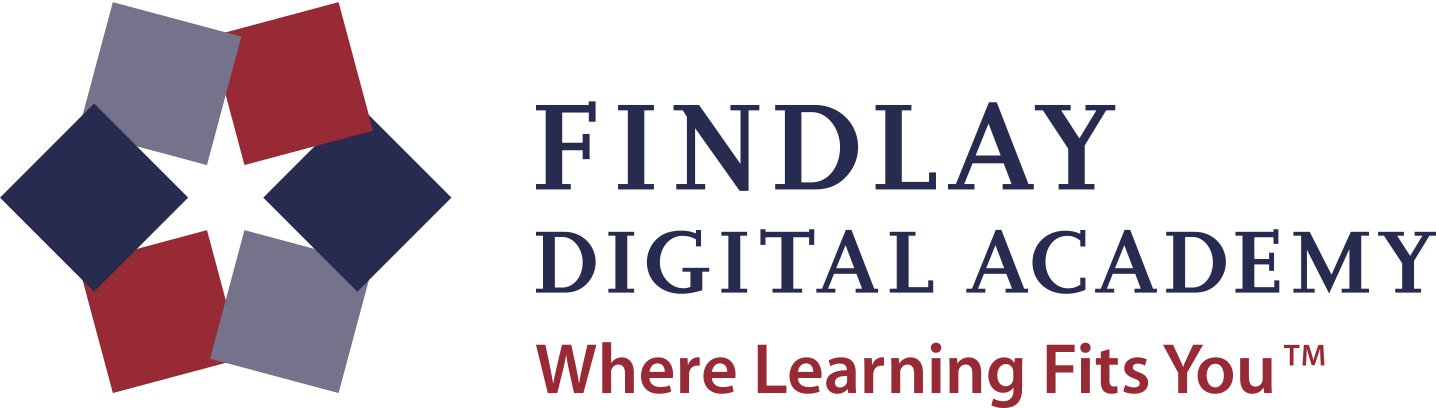 RE: No Child Left Behind (NCLB) Act, Section 1111(h)(6)(A)Dear Parent/Guardian:You have the right to know about the teaching qualifications of your child’s teachers since our school receives Title I funds. The federal No Child Left Behind Act requires that any local school district receiving Title I funds must notify parents that they may ask about the professional qualifications of their child’s teachers.These qualifications include:Whether the teacher has met the Ohio Teacher licensing criteria for the grade level and subject area in which the teacher provides your child’s instruction. Whether the teacher is teaching under emergency or temporary status that waives state licensing requirements. The undergraduate degree major of the teacher and any other graduate degree or certification held by the teacher and the field of discipline of certification or degree. Whether your child is provided services by instructional paraprofessionals and, if so, their qualifications. You may ask for the information by returning this letter to the address listed above.Child’s Name: Parent/guardian Name: Address:Be advised that we contract all of our teachers from TRECA and all of the teachers are licensed in the area they teach and are Highly Qualified by Ohio standards. Our Instructional Coaches all hold a college degree and most are licensed teachers who are Highly Qualified.Sincerely, Sandra H. White